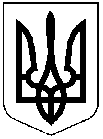 ДНІПРОПЕТРОВСЬКА РЕГІОНАЛЬНА КОМІСІЯЗ ПИТАНЬ ТЕХНОГЕННО-ЕКОЛОГІЧНОЇ БЕЗПЕКИ 
І НАДЗВИЧАЙНИХ СИТУАЦІЙпросп. Слобожанський, 3, м. Дніпро, 49081 тел. 770 90 39, 742 70 90е-mail:tumnspress@adm.dp.gov.uaПротокол № 32 позачергового засіданняГоловував: голова регіональної комісії з питань техногенно-екологічної безпеки і надзвичайних ситуацій, голова облдержадміністрації                                    Олександр Бондаренко.	Присутні: секретар регіональної комісії з питань техногенно-екологічної безпеки і надзвичайних ситуацій Яна Топтун та члени регіональної комісії з питань техногенно-екологічної безпеки і надзвичайних ситуацій  (за списком) та запрошені (за списком).ПОРЯДОК ДЕННИЙ:I. Зміни до карантинних обмежень, внесені постановою Кабінету Міністрів України від 20 травня 2020 року № 392 “Про встановлення карантину з метою запобігання поширенню гострої респіраторної хвороби COVID-19, спричиненої коронавірусом SARS-CoV-2, та етапів послаблення протиепідемічних заходів” (далі – Постанова КМУ) з метою  запобігання поширенню на території Дніпропетровської області гострої респіраторної хвороби COVID-19, спричиненої коронавірусом SARS-CoV-2 (далі – COVID-19).II. Про стан підготовки місць масового відпочинку на водних об’єктах області до прийняття відпочиваючих та вжиття заходів із запобігання загибелі людей на водних об’єктах.IІІ. Руйнування мосту (км 206 + 925) через р. Чортомлик, 
 с. Олексіївка, Нікопольського району.I. Зміни до карантинних обмежень, внесені постановою Кабінету Міністрів України від 20 травня 2020 року № 392 “Про встановлення карантину з метою запобігання поширенню гострої респіраторної хвороби COVID-19, спричиненої коронавірусом SARS-CoV-2, та етапів послаблення протиепідемічних заходів” (далі – Постанова КМУ) з метою  запобігання поширенню на території Дніпропетровської області гострої респіраторної хвороби COVID-19, спричиненої коронавірусом SARS-CoV-2 (далі – COVID-19).СЛУХАЛИ: про зміни до карантинних обмежень, внесені Постановою КМУ з метою  запобігання поширенню на території Дніпропетровської області COVID-19 з урахуванням статті 29 Закону України “Про захист населення від інфекційних хвороб”.	ВИСТУПИЛИ:	начальник управління цивільного захисту облдержадміністрації ПРОХОРЕНКО В.А.; 	начальник управління  молоді і спорту ПШЕНИЧНИКОВ О.П.;	директор департаменту освіти і науки облдержадміністрації ПОЛТОРАЦЬКИЙ О.В.;	виконуючий обов’язки директора регіональної філії “Придніпровська залізниця” АТ “Укрзалізниця” ГАВРИЛЕНКО С.О.;	начальник управління транспорту облдержадміністрації ЧЕРКАСОВ В.І.ВИРІШИЛИ:У зв’язку зі сприятливою епідемічною ситуацією, що склалася на території Дніпропетровської області, яка відповідає ознакам, встановленим у абзацах 3, 4 та 5 пункту 4 Постанови КМУ:запровадити подальше послаблення протиепідемічних заходів та дозволити:роботу закладів фізичної культури і спорту (у тому числі проведення навчального тренувального процесу в спеціалізованих дитячо-юнацьких спортивних школах олімпійського резерву, дитячо-юнацьких спортивних школах, школах вищої спортивної майстерності, Дніпропетровському фаховому коледжі спорту), спортивних залів, фітнес-центрів (крім проведення групових занять з кількістю учасників більше ніж 10 осіб) за умови перебування в приміщенні не більш 1 відвідувача на 10 м2 площі з дотриманням  вимог постанови головного державного санітарного лікаря України від 
26 травня 2020 року № 28 “Про затвердження Тимчасових рекомендацій щодо організації протиепідемічних заходів в деяких закладах фізичної культури та спорту на період карантину у зв’язку поширенням коронавирусної хвороби (COVID-19)” (додається);відвідування занять у групах не більше ніж 10 осіб у закладах освіти, проведення професійно-практичної підготовки та державної кваліфікаційної атестації в закладах професійної (професійно-технічної) освіти, підготовчих заходів до практичної підготовки на виробництві, лабораторних робіт та тренажерних занять, атестації здобувачів вищої освіти та відповідних підготовчих заходів, отримання документів про професійну (професійно-технічну) та вищу освіту, участь в освітньому процесі, пов’язаному з освітою дорослих, у публічному захисті наукових досягнень у формі дисертацій та відповідних підготовчих заходах;перевезення пасажирів залізничним транспортом в усіх видах внутрішнього сполучення (регіональному та дальньому) між регіонами в межах кількості місць для сидіння, передбачених технічною характеристикою транспортного засобу або визначеної в реєстраційних документах на цей транспортний засіб. У разі здійснення перевезення між регіонами транзитом через регіон, в якому не діють послаблення протиепідемічних заходів, дозволяється перевезення в межах кількості місць для сидіння, передбаченої технічною характеристикою транспортного засобу або визначеної в реєстраційних документах на цей транспортний засіб (без права посадки пасажирів у транзитному регіоні). У разі здійснення перевезення до регіону, в якому не застосовується послаблення протиепідемічних заходів, дозволяється перевезення в межах 50 відсотків кількості місць для сидіння, передбаченої технічною характеристикою транспортного засобу або визначеної в реєстраційних документах на цей транспортний засіб, за умови розсадки пасажирів з вільним місцем поруч, спереду, позаду;міжобласні пасажирські перевезення автомобільним транспортом між регіонами в межах кількості місць для сидіння, передбаченої технічною характеристикою транспортного засобу або визначеної в реєстраційних документах на цей транспортний засіб. У разі здійснення перевезення до регіону, в якому не застосовується послаблення протиепідемічних заходів, дозволяється перевезення в межах 50 відсотків кількості місць для сидіння, передбаченої технічною характеристикою транспортного засобу або визначеної в реєстраційних документах на цей транспортний засіб, за умови розсадки пасажирів з вільним місцем поруч, спереду, позаду;вжиття протиепідемічних заходів, які визначені Постановою КМУ, рішеннями протоколів від 21.05.2020 № 29 та від 22.05.2020 № 30 та контроль за їх виконанням здійснювати з урахуванням пункту 1.1. частини І цього протоколу.Термін: з 01 червня 2020 року3)	про виконання протокольних рішень інформувати секретаріат регіональної комісії з питань техногенно-екологічної безпеки і надзвичайних ситуацій електронною поштою: tumnspress@adm.dp.gov.ua та штаб з ліквідації наслідків медико-біологічної надзвичайної ситуації природного характеру регіонального рівня, пов’язаної з поширенням коронавірусної хвороби 
COVID-19: shtaboda@adm.dp.gov.ua.Термін: щодня, на період карантинуПідготувати відповідні звернення до Міністерства інфраструктури України та АТ “Укрзалізниця” щодо контролю за протиепідемічними заходами під час здійснення перевезення пасажирів залізничним транспортом у приміському та міському сполученні.Термін: до 01 червня 2020 рокуII. Про стан підготовки місць масового відпочинку на водних об’єктах області до прийняття відпочиваючих та вжиття заходів із запобігання загибелі людей на водних об’єктах.СЛУХАЛИ: про стан підготовки місць масового відпочинку на водних об’єктах області до прийняття відпочиваючих та вжиття заходів із запобігання загибелі людей на водних об’єктах.	ВИСТУПИЛИ:	начальник Головного управління ДСНС у Дніпропетровській області  КУЛЬБАЧ А.А.	ВИРІШИЛИ:1.1. Надати до управління цивільного захисту облдержадміністрації та місцевих підрозділів Головного управління ДСНС України у Дніпропетровській області інформацію щодо визначених місць масового відпочинку людей на водних об’єктах з урахуванням стихійних місць відпочинку, які плануються до відкриття у 2020 році.1.2. Тримати на постійному контролі питання підготовки місць масового відпочинку на водних об’єктах населених пунктів до прийняття відпочиваючих, у тому числі дітей.Термін: невідкладно1.3. З урахуванням Регіональної цільової програми захисту населення і територій від надзвичайних ситуацій техногенного та природного характеру, забезпечення пожежної безпеки Дніпропетровської області на 2016 – 
2020 роки, затвердженої рішенням Дніпропетровської обласної ради від 25.03.2016 № 29-03/VII, забезпечити оснащенням сезонних рятувальних постів у місцях масового відпочинку людей на водних об’єктах (пляжах).Термін: до початку купального сезону                  2020 року (з урахуванням                карантинних обмежень)1.4. Обмежити використання водних об’єктів з метою купання, плавання на човнах відповідно до встановленого переліку. Визначити місця де забороняється купання, плавання на човнах. Поінформувати населення про установлені правила, що обмежують використання властивостей водних об’єктів.Термін: на період купального сезону               2020 року 1.5. Забезпечити встановлення в місцях відпочинку на водних об’єктах наочної агітації, соціальної реклами (стендів, плакатів тощо) стосовно правил поведінки та заходів безпеки громадян.Термін: до початку купального            сезону 2020 року1.6. Забезпечити проведення профілактичних рейдових заходів щодо попередження загибелі людей на водних об’єктах у місцях масового відпочинку у літній період. Термін: на період купального сезону                2020 року (з урахуванням                карантинних обмежень)1.7. Передбачити оснащення аварійно-рятувальних служб додатковими плавзасобами і обладнанням для забезпечення оперативного реагування в місцях масового відпочинку людей на водних об’єктах.Термін: до початку купального сезону                2020 року2.1. Провести водолазне обстеження та очистку дна акваторії водних об’єктів водолазними підрозділами атестованих аварійно - рятувальних служб, зі складанням акта водолазного обстеження дна акваторії пляжу, паспортів підводної частини акваторії пляжу, карти виміру глибин акваторії пляжу та акта про усунення перешкод з дна акваторії пляжу.2.2. Утворити сезонні рятувальні пости у місцях масового відпочинку людей на водних об’єктах та забезпечити їх оснащенням.2.3. Рекомендувати укласти договір на постійне та обов’язкове обслуговування місця масового відпочинку населення на водному об’єкті з аварійно - рятувальною (рятувально-водолазною) службою, атестованою в ДСНС України.2.4. Обладнати місця масового відпочинку населення на водних об’єктах відомчим (сезонним) рятувальним постом, організувати постійне чергування рятувальників.2.5. У місцях, заборонених для купання, встановити щити (плакати) з написами “КУПАТИСЯ ЗАБОРОНЕНО!”. Небезпечні для купання місця позначити буями з написами “НЕБЕЗПЕЧНО”.Термін: до початку купального сезону                2020 року3.1. Провести перевірки стану готовності до дій за призначенням державних та комунальних аварійно-рятувальних служб на воді.Термін: невідкладно (після зняття                карантинних обмежень)3.2. Забезпечити проведення профілактичних рейдових заходів щодо попередження загибелі людей на водних об’єктах у місцях масового відпочинку у літній період.Термін: на період купального сезону 2020 року (після зняття карантинних обмежень)Організувати та здійснити комісійні перевірки місцевих органів виконавчої влади, органів місцевого самоврядування щодо стану готовності місць масового відпочинку населення на водних об’єктах.Термін: невідкладно (після зняття                карантинних обмежень)IІІ. Руйнування мосту (км 206 + 925) через р. Чортомлик, 
 с. Олексіївка, Нікопольського району.СЛУХАЛИ: інформацію про ситуацію,  що склалася у зв’язку  руйнуванням секції штучної споруди (мосту) на автошляху державного значення Н-23 (Кропивницький – Кривий Ріг – Запоріжжя). ВИСТУПИЛИ: начальник Головного управління ДСНС у Дніпропетровській області КУЛЬБАЧ А.А.ВИРІШИЛИ:Створити спеціальну комісію з ліквідації надзвичайної ситуації техногенного характеру.Визначити рівень надзвичайної ситуації.Вжити заходів щодо мінімізації впливу наслідків події на життєзабезпечення населення. Термін: до 02 червня 2020 року.Координацію роботи щодо виконання протокольних рішень             покласти на заступників голови облдержадміністрації згідно з розподілом функціональних повноважень, контроль залишаю за собою.Голова регіональної комісії				          Олександр БОНДАРЕНКОСекретаррегіональної комісії					          Яна ТОПТУНм. Дніпро28 травня 2020 року1.МІСЬКИМ ГОЛОВАМ ГОЛОВАМ РАЙДЕРЖАДМІНІСТРАЦІЙ ГОЛОВАМ ОБ’ЄДНАНИХ ТЕРИТОРІАЛЬНИХ ГРОМАД ПОЛТОРАЦЬКОМУ О.В.ПШЕНИЧНИКОВУ  О.П.СЕРДЮКУ В.М.ЧЕРКАСОВУ В.І.ГИРЕНКО Л.А.ГАВРИЛЕНКУ С.О.ОГУРЧЕНКУ В.Г.ПОТОЦЬКОМУ О.В.ПОХМУРКО І.В.2.ЧЕРКАСОВУ В.І.ГАВРИЛЕНКУ С.О.1.МІСЬКИМ ГОЛОВАМ ГОЛОВАМ РАЙДЕРЖАДМІНІСТРАЦІЙ ГОЛОВАМ ОБ’ЄДНАНИХ ТЕРИТОРІАЛЬНИХ ГРОМАД ГОЛОВАМ СІЛЬСЬКИХ, СЕЛИЩНИХ РАД 2.КЕРІВНИКАМ, ВЛАСНИКАМ, ОРЕНДАРЯМ/КОРИСТУВАЧАМ(водних об’єктів, закладів оздоровлення та відпочинку біля водних об’єктів, пляжів, баз-стоянок маломірних плавзасобів, пунктів прокату плавзасобів, водних атракціонів, а також місць для занять водними видами спорту)3.КУЛЬБАЧУ А.А.4.КУЛЬБАЧУ А.А.ПРОХОРЕНКУ В.А.1.НІКОПОЛЬСЬКІЙ РАЙОННІЙДЕРЖАВНІЙ АДМІНІСТРАЦІЇСЛУЖБІ АВТОМОБІЛЬНИХ ДОРІГ У ДНІПРОПЕТРОВСЬКІЙ ОБЛАСТІНІКОПОЛЬСЬКОМУ МРВ ГУ ДСНС УКРАЇНИ У ДНІПРОПЕТРОВСЬКІЙ ОБЛАСТІ